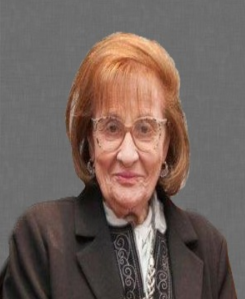 Los Informes Contables Socio-Ambientales de Entidades Educativas y el Pacto globalDra. Luisa Fronti de GarcíaProfesora Emérita UBA y Doctora en Ciencias Económicas -UBADirectora de la Sección de Investigaciones Contables, IADCOM.FCE-UBAPresidente de la Comisión de Doctorado orientación en Contabilidad (20.09.11/20.09.2019).FCE-UBADirectora de la Revista Contabilidad y Auditoría. SIC-IADCOM.FCE-UBAEvaluadora de Trabajos Científicos Nacionales e Internacionales.Miembro de la Comisión de Contabilidad de Gestión AECA (marzo de 2014 a   la fecha).Distinciones:“Trayectoria profesional en Ciencias Económicas” otorgado por el Consejo Profesional de Ciencias Económicas. En diciembre de 2019.ABSTRACT  Dentro de las incumbencias del Contador Público queremos tratar la que corresponde al mismo, frente a los Informes Contables Socio Ambientales, sus Sistemas Contables respectivos y las diversas formas de apoyar la gestión de las organizaciones.  Nos referimos a los segmentos Contables donde interviene el Contador con énfasis en el Segmento de Contabilidad ambiental.  Nos ocuparemos de los posibles informes Socio-Ambientales que intentan medir el efecto de la acción de un ente, como ser las Entidades Educativas. Para ello trataremos aspectos teóricos y aspectos prácticos de los Informes Contables Socio-Ambientales.  En primer lugar nos ocuparemos de las COP (Comunicaciones de Progreso) que implementan los Diez Principios del Pacto Global de la Naciones Unidas, a continuación veremos las COE (Comunicaciones de Involucramiento)  Dentro de los Diez Principios del Pacto global daremos preferencia a los tres Principios relacionados con Medio Ambiente.